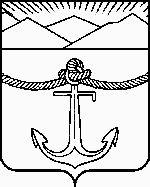 СОБРАНИЕмуниципального образования «Холмский городской округ»РЕШЕНИЕот  26.01. 2017 г.  № 42/5-436      В соответствии с пунктом 4 статьи 5, статьей 399 Налогового кодекса Российской Федерации, статьями 16, 35 Федерального закона от 06.10.2003 N 131-ФЗ «Об общих принципах организации местного самоуправления в Российской Федерации», руководствуясь пунктом 3 части 1 статьи 30, статьей 33 Устава муниципального образования «Холмский городской округ», Собрание муниципального образования «Холмский городской округ»РЕШИЛО:     1. Внести в решение Собрания муниципального образования «Холмский городской округ» от 27.11.2014 № 16/5-165 «О введении на территории муниципального образования «Холмский городской округ» налога на имущество физических лиц» следующее изменение:    1.1. В пункте 2 части 4 слова «1,0 процент» заменить словами «0,5 процента».    2. Опубликовать настоящее решение в газете «Холмская панорама».    3. Решение вступает в силу со дня официального опубликования и распространяется на правоотношения, связанные с уплатой налога на имущество физических лиц за налоговые периоды, начиная с 01 января 2017 года.    4. Контроль за исполнением настоящего решения возложить на председателя Постоянной комиссии по экономике и бюджету Собрания муниципального образования «Холмский городской округ» (Тен А.А.), начальника Финансового управления администрации муниципального образования «Холмский городской округ» (Тимошенко М. Н.).Глава муниципального образования-председатель Собраниямуниципального образования«Холмский городской округ»					                   А. Н. БородинО внесении изменения в решение Собрания муниципального образования «Холмский городской округ» от 27.11.2014 № 16/5-165 «О введении на территории муниципального образования «Холмский городской округ» налога на имущество физических лиц»   